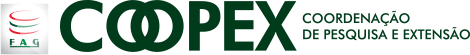 PROGRAMA DE BOLSAS DE INICIAÇÃO CIENTÍFICA FAG DADOS PESSOAIS DO ORIENTADORNome CompletoData de NascimentoTitulaçãoMESTRE (     )          DOUTOR (     )Carga Horária na Instituição no 1º Semestre de 2018Curso de Graduação de Maior AderênciaEndereço ResidencialTelefone ResidencialTelefone CelularEmailLink do Currículo na Plataforma Lattes do CNPqASSINATURALocal e data:                                                                                   Assinatura do Orientador 